YOUR COMPANY NAME
www.companywebsite.comYOUR COMPANY NAME
www.companywebsite.comYOUR COMPANY NAME
www.companywebsite.comYOUR COMPANY NAME
www.companywebsite.comYOUR COMPANY NAME
www.companywebsite.comYOUR COMPANY NAME
www.companywebsite.comYOUR COMPANY NAME
www.companywebsite.comYOUR COMPANY NAME
www.companywebsite.comYOUR COMPANY NAME
www.companywebsite.comYOUR COMPANY NAME
www.companywebsite.comInvoiceInvoiceInvoiceInvoiceInvoiceInvoiceInvoiceInvoiceInvoiceInvoiceInvoiceInvoiceInvoiceInvoiceInvoiceInvoiceInvoiceInvoiceINVOICE NO :DATE :TERMS :DUE DATE :INV 000MM/DD/YYYNET 0MM/DD/YYYINV 000MM/DD/YYYNET 0MM/DD/YYYINV 000MM/DD/YYYNET 0MM/DD/YYYINV 000MM/DD/YYYNET 0MM/DD/YYYYour Company NameAddressCityPostal   Your Company NameAddressCityPostal   Your Company NameAddressCityPostal   BILL TOCOMPANY NAMEADDRESSCITYPOSTALCOMPANY NAMEADDRESSCITYPOSTALCOMPANY NAMEADDRESSCITYPOSTALCOMPANY NAMEADDRESSCITYPOSTALYour Company NameAddressCityPostal   Your Company NameAddressCityPostal   Your Company NameAddressCityPostal   SUB-TOTAL$000.00NOTES:
Lorem ipsum dolor sit amet, consectetur adipiscing elit. Praesent ut nisi tempus massa blandit luctus.NOTES:
Lorem ipsum dolor sit amet, consectetur adipiscing elit. Praesent ut nisi tempus massa blandit luctus.TAX RATE$000.00NOTES:
Lorem ipsum dolor sit amet, consectetur adipiscing elit. Praesent ut nisi tempus massa blandit luctus.NOTES:
Lorem ipsum dolor sit amet, consectetur adipiscing elit. Praesent ut nisi tempus massa blandit luctus.TAX$000.00 BALANCE DUE$00000.00This free invoice template was provided to you by Invoice2go. To try it free click here to learn more
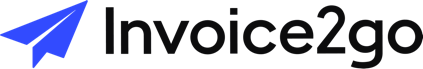 This free invoice template was provided to you by Invoice2go. To try it free click here to learn more
This free invoice template was provided to you by Invoice2go. To try it free click here to learn more
This free invoice template was provided to you by Invoice2go. To try it free click here to learn more
This free invoice template was provided to you by Invoice2go. To try it free click here to learn more
This free invoice template was provided to you by Invoice2go. To try it free click here to learn more
